УЛИЦЫ ИМЕНИ ЧЕТЫРЕХ ГЕРОЕВ НКВДВоины-чекисты 10-й дивизии НКВД, которые несли гарнизонную службу, были одними из первых, кто встретил врага, готовящегося ворваться в городские кварталы в августе-сентябре 1942 г. На одном из участков боев в районе Дар-горы 17 сентября из оборонявшегося подразделения 270-го полка осталось в живых только четверо. Фашисты бросали листовки с угрозами: «Чекистов в плен не берем. Расстреливаем на месте». Под командованием младшего лейтенанта Петра Круглова продолжали держать оборону сержант Алексей Беляков, рядовые Михаил Чембаров и Николай Сарафанов. На позиции воинов двигались 20 вражеских машин. Последний приказ командира был краток: «Танки противника уничтожить». Вскоре четыре танка были подбиты, но силы сторон были неравными. Из листовки политотдела дивизии: «Устояли, не ушли со своего рубежа четыре сына советского народа, четыре воина-чекиста. Их имена как сверкающий символ мужества и героизма будут сиять на наших победных знаменах». Всех четверых посмертно наградили орденами.В 1954 году было принято решение о переименовании улиц в честь героев. Так в нашем городе появились улицы П. Круглова, А. Белякова, М. Чембарова и Н. Сарафанова.
Но история подвига на этом не закончилась. Выжить удалось Михаилу Федоровичу Чембарову, раненого его вынесли и укрыли местные жители. После госпиталя, Михаил Федорович вновь на фронте.
Много лет спустя в музее Обороны города в группе посетителей оказался человек, который внимательно слушал рассказ о подвиге четырех чекистов и улыбался. Это был Николай Ильич Сарафанов. Тогда, в 1942-м у них с тыла появился немецкий танк, Николай Ильич подпустил его поближе и подбил. Схватив автомат, стал расстреливать выскакивающих из танка немцев. Двоих убил, а третий выстрелил в него из пистолета. Сарафанов потерял сознание и попал в плен. Товарищи посчитали его погибшим. В октябре 1942 года Н. И. Сарафанов был награжден орденом Отечественной войны 1 степени.
Вместе с другими бойцами Николаю Ильичу удалось бежать из плена, убили немецкого конвоира и пробрались к своим. Подлечился и участвовал в боях по уничтожению окруженной северной группировки противника в Тракторозаводском районе Сталинграда. Источник: https://34.xn--b1aew.xn--p1ai/document/3033803 Ниже на карте Волгограда обозначены эти четыре улицы.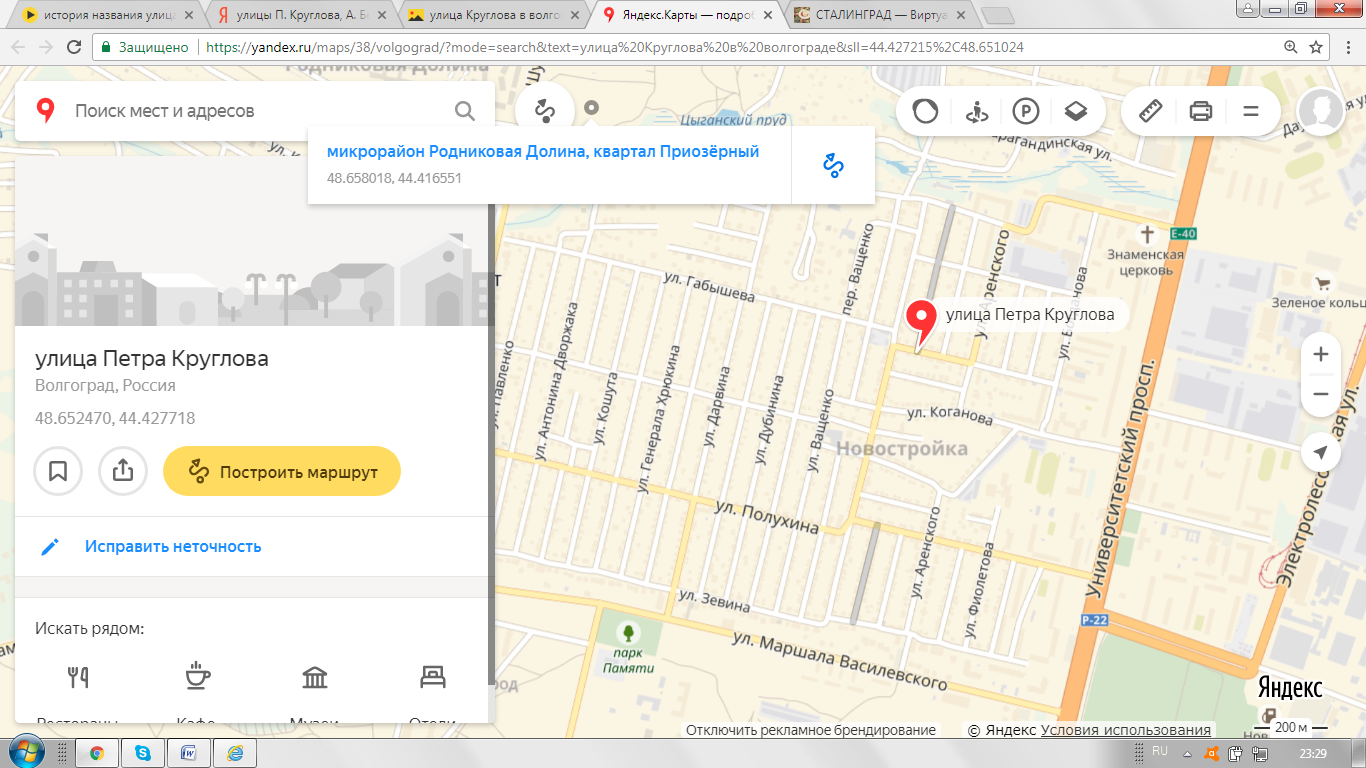 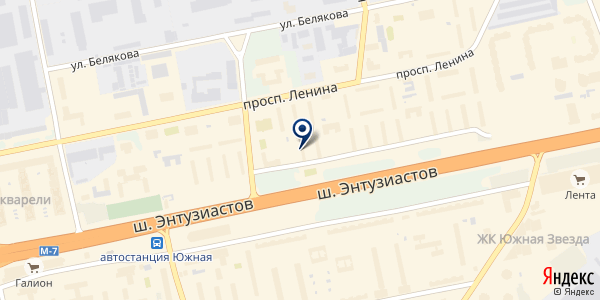 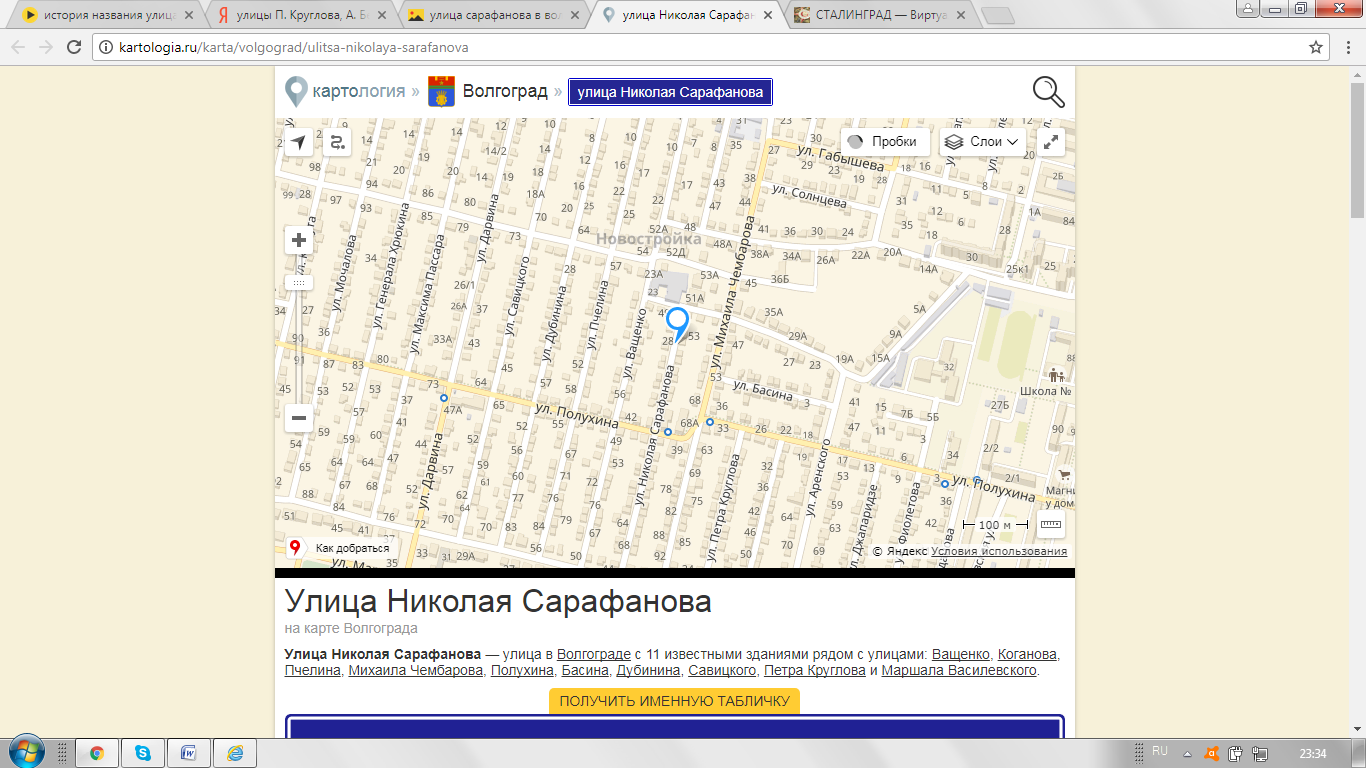 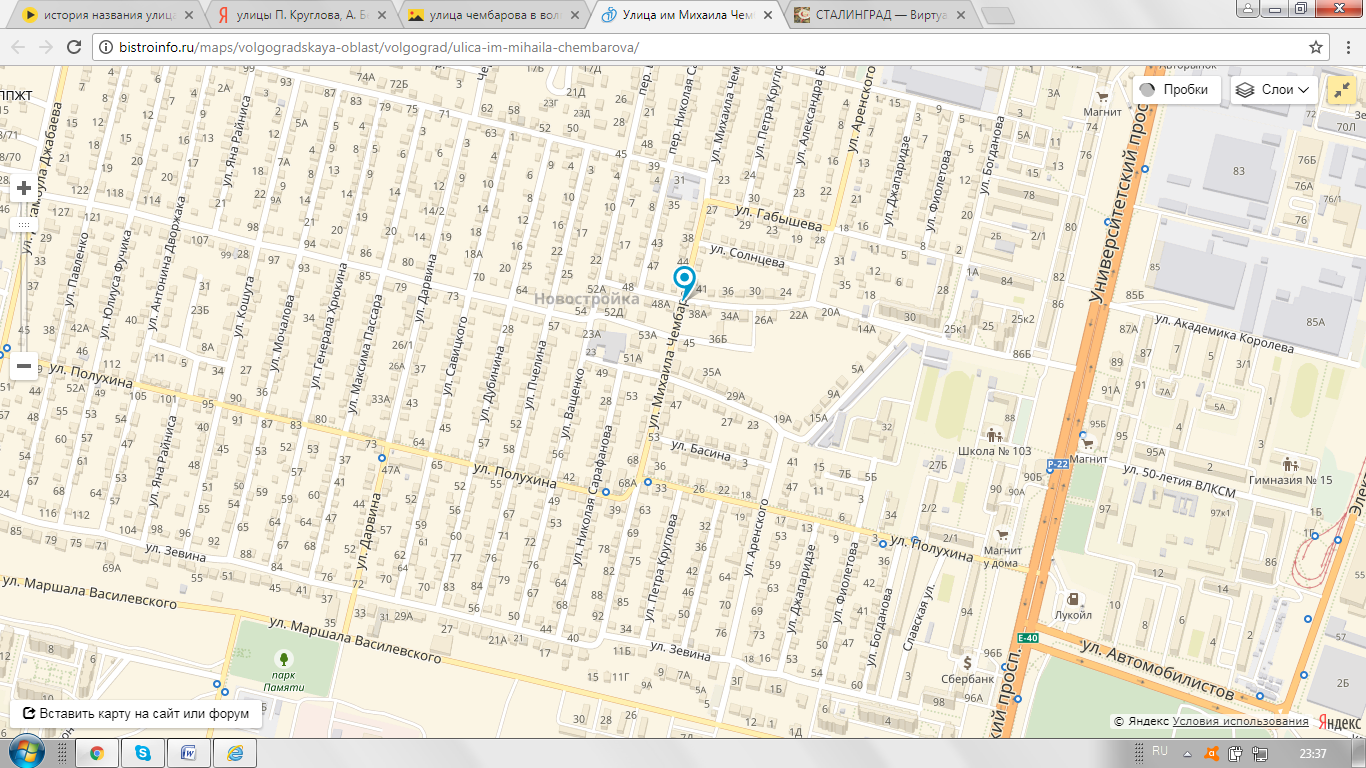 